УТВЕРЖДАЮДиректор КАУ АГДНТ 25 декабря 2019 г.План работы краевого автономного учреждения «Алтайский государственный Дом народного творчества» на 2020 годI.   ОРГАНИЗАЦИОННО-ИССЛЕДОВАТЕЛЬСКАЯ РАБОТАIII. КРАЕВЫЕ УЧЕБНО-МЕТОДИЧЕСКИЕ МЕРОПРИЯТИЯ    Е.В. Карпова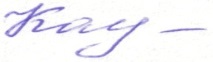 № п/пНаименование мероприятияНаименование мероприятияСрокипроведенияСрокипроведенияМесто проведенияМесто проведенияОтветственныйОтветственный1.11.1Прием,  обработка, сведение, анализ государственной статистической отчетности КДУ края.Корректировка заполнения форм государственной статистической отчетности, размещенной районами в системе ЕАИС (форма 7-НК. 11-НК)_Прием,  обработка, сведение, анализ государственной статистической отчетности КДУ края.Корректировка заполнения форм государственной статистической отчетности, размещенной районами в системе ЕАИС (форма 7-НК. 11-НК)_I кв.I кв.г. Барнаулг. Барнаулотдел учебно-методической деятельности1.21.2Подготовка и сдача статистического отчета в ГИВЦ и статуправление по учреждениям культуры клубного типа,  размещение показателей Свода годовых сведений об учреждениях культурно-досугового типа, ПКиО на автоматизированной системе Министерства культуры РФПодготовка и сдача статистического отчета в ГИВЦ и статуправление по учреждениям культуры клубного типа,  размещение показателей Свода годовых сведений об учреждениях культурно-досугового типа, ПКиО на автоматизированной системе Министерства культуры РФянварь-апрельянварь-апрельг. Барнаулг. БарнаулАртеменко В.В.Неклюдов А.А.1.31.3Организация работы комиссии по присвоению звания «Лучший работник культуры года» учреждения культуры клубного типаОрганизация работы комиссии по присвоению звания «Лучший работник культуры года» учреждения культуры клубного типаI кв.I кв.г. Барнаулг. БарнаулКарпова Е.В.Артеменко В.В.Сысоев Е.В.1.41.4Подготовка информационных документов на участников ежегодного конкурса среди  муниципальных образований Алтайского края на лучшую организацию деятельности органов местного самоуправления в сфере культуры и искусстваПодготовка информационных документов на участников ежегодного конкурса среди  муниципальных образований Алтайского края на лучшую организацию деятельности органов местного самоуправления в сфере культуры и искусстваIII кв.III кв.г. Барнаулг. БарнаулАртеменко В.В.Сысоев Е.В.1.51.5Организация работы комиссии по присвоению звания:- «Заслуженный коллектив самодеятельного художественного творчества Алтайского края»;- «Народный (образцовый) самодеятельный коллектив Алтайского края»;- «Народный мастер Алтайского края»Организация работы комиссии по присвоению звания:- «Заслуженный коллектив самодеятельного художественного творчества Алтайского края»;- «Народный (образцовый) самодеятельный коллектив Алтайского края»;- «Народный мастер Алтайского края»в течение годав течение годаг. Барнаулг. Барнаулсотрудники отдела народного творчества1.61.6Подготовка информационных документов на участников ежегодного конкурса на присвоение звания «Модельное учреждение культуры клубного типа».Подтверждение статуса «Модельное учреждение культуры клубного типа».Подготовка информационных документов на участников ежегодного конкурса на присвоение звания «Модельное учреждение культуры клубного типа».Подтверждение статуса «Модельное учреждение культуры клубного типа».в течение годав течение годав течение годав течение годаМБУК                                   г. Новоалтайска «Культурно-досуговый центр «Космос»;Мамонтовский сельский Дом культуры МБУК «МфКЦ» Поспелихинского районаМБУК                                   г. Новоалтайска «Культурно-досуговый центр «Космос»;Мамонтовский сельский Дом культуры МБУК «МфКЦ» Поспелихинского районаАртеменко В.В.Сысоев Е.В.Артеменко В.В.Сысоев Е.В.1.71.7Подготовка оперативной информации по профилю работы отделаПодготовка оперативной информации по профилю работы отделав течение годав течение годаг. Барнаул г. Барнаул Артеменко В.В.,сотрудники отдела1.81.8Мониторинг степени удовлетворенности потребителей качеством выполняемой работы АГДНТМониторинг степени удовлетворенности потребителей качеством выполняемой работы АГДНТежеквартальноежеквартальног. Барнаулг. БарнаулСысоев Е.В.1.91.9Мониторинг уровня фактической обеспеченности ПКиО и учреждениями культуры клубного типа в городских округах и муниципальных районахМониторинг уровня фактической обеспеченности ПКиО и учреждениями культуры клубного типа в городских округах и муниципальных районахI кв.I кв.г. Барнаулг. БарнаулСысоев Е.В.1.101.10Мониторинг показателей национального проекта «Культура»Мониторинг показателей национального проекта «Культура»ежеквартальноежеквартальног. Барнаулг. БарнаулСысоев Е.В.Неклюдов А.А.1.111.11Мониторинг по исполнению национального проекта «Демография» подразделение «Старшее поколение» в Алтайском краеМониторинг по исполнению национального проекта «Демография» подразделение «Старшее поколение» в Алтайском краеежеквартальноежеквартальног. Барнаулг. БарнаулНеклюдов А.А.1.121.12Мониторинг достижения индикаторов государственной программы Алтайского края «Развитие культуры Алтайского края» 2015-2020 гг.Мониторинг достижения индикаторов государственной программы Алтайского края «Развитие культуры Алтайского края» 2015-2020 гг.ежеквартальноежеквартальног. Барнаулг. БарнаулСысоев Е.В.1.131.13Мониторинг достижения показателей результативности субсидий, предоставляемых из федерального бюджета Алтайского краяМониторинг достижения показателей результативности субсидий, предоставляемых из федерального бюджета Алтайского краяежеквартальноежеквартальног. Барнаулг. БарнаулСысоев Е.В.1.141.14Мониторинг деятельности учреждений культуры по выполнению Конвенции о правах инвалидовМониторинг деятельности учреждений культуры по выполнению Конвенции о правах инвалидовежеквартальноежеквартальног. Барнаулг. БарнаулМамонтова О.В.1.151.15Мониторинг основных показателей деятельности КДУ:- составление рейтинга муниципальных образований Алтайского края по основным показателям деятельности клубных учреждений;- составление таблицы основных показателей КДУ за 2018-2019 годы в разрезе муниципальных образований Мониторинг основных показателей деятельности КДУ:- составление рейтинга муниципальных образований Алтайского края по основным показателям деятельности клубных учреждений;- составление таблицы основных показателей КДУ за 2018-2019 годы в разрезе муниципальных образований I кв.I кв.I кв.I кв.г. Барнаулг. БарнаулСысоев Е.В.Артеменко В.В.Неклюдов А.А.1.161.16Мониторинг «Деятельность учреждений культуры по организации досуга людей с ограниченными возможностями здоровья» Мониторинг «Деятельность учреждений культуры по организации досуга людей с ограниченными возможностями здоровья» I кв.I кв.г. Барнаулг. БарнаулМамонтова О.В.1.171.17Подготовка вопросов на коллегию Министерства культуры Алтайского края«Кадровое обеспечение учреждений культуры клубного типа. Повышение квалификации работников учреждений культуры»Подготовка вопросов на коллегию Министерства культуры Алтайского края«Кадровое обеспечение учреждений культуры клубного типа. Повышение квалификации работников учреждений культуры»Троицкий, Первомайский, Чарышский, Шипуновский районыТроицкий, Первомайский, Чарышский, Шипуновский районыАртеменко В.В.Петровская Ю.Н.1.181.18Информационно-методический день в районах края в составе группы специалистов краевых методических центров.Проведение учебно-методического семинараИнформационно-методический день в районах края в составе группы специалистов краевых методических центров.Проведение учебно-методического семинараежеквартальноежеквартальноАлтайский, Егорьевский,              Солонешенский, Рубцовский районыАлтайский, Егорьевский,              Солонешенский, Рубцовский районыАртеменко В.В.Мамонтова О.В.Сысоев Е.В.1.191.19Подготовка информационных документов на участников ежегодного конкурса на лучшее муниципальное учреждений культуры года и их работников (в рамках Всероссийского конкурса)Подготовка информационных документов на участников ежегодного конкурса на лучшее муниципальное учреждений культуры года и их работников (в рамках Всероссийского конкурса)I,  II кв.I,  II кв.г. Барнаулг. БарнаулАртеменко В.В.Сысоев Е.В.1.201.20Тематические консультации руководителей КДУ. заведующих мето-дическими службами, руководителей коллективов  по организации и проведению краевых мероприятий, содержанию деятельности КДУТематические консультации руководителей КДУ. заведующих мето-дическими службами, руководителей коллективов  по организации и проведению краевых мероприятий, содержанию деятельности КДУв течение годав течение годаг. Барнаул г. Барнаул Артеменко В.В.Сысоев Е.В.Неклюдов А.А.Мамонтова О.В.II. РАБОТА ПО ПРОВЕДЕНИЮ ФЕСТИВАЛЕЙ, ВЫСТАВОК, СМОТРОВ, КОНКУРСОВ И ИНЫХПРОГРАММНЫХ КУЛЬТУРНО-МАССОВЫХ, КУЛЬТУРНО-ПРОСВЕТИТЕЛЬСКИХ МЕРОПРИЯТИЙII. РАБОТА ПО ПРОВЕДЕНИЮ ФЕСТИВАЛЕЙ, ВЫСТАВОК, СМОТРОВ, КОНКУРСОВ И ИНЫХПРОГРАММНЫХ КУЛЬТУРНО-МАССОВЫХ, КУЛЬТУРНО-ПРОСВЕТИТЕЛЬСКИХ МЕРОПРИЯТИЙII. РАБОТА ПО ПРОВЕДЕНИЮ ФЕСТИВАЛЕЙ, ВЫСТАВОК, СМОТРОВ, КОНКУРСОВ И ИНЫХПРОГРАММНЫХ КУЛЬТУРНО-МАССОВЫХ, КУЛЬТУРНО-ПРОСВЕТИТЕЛЬСКИХ МЕРОПРИЯТИЙII. РАБОТА ПО ПРОВЕДЕНИЮ ФЕСТИВАЛЕЙ, ВЫСТАВОК, СМОТРОВ, КОНКУРСОВ И ИНЫХПРОГРАММНЫХ КУЛЬТУРНО-МАССОВЫХ, КУЛЬТУРНО-ПРОСВЕТИТЕЛЬСКИХ МЕРОПРИЯТИЙII. РАБОТА ПО ПРОВЕДЕНИЮ ФЕСТИВАЛЕЙ, ВЫСТАВОК, СМОТРОВ, КОНКУРСОВ И ИНЫХПРОГРАММНЫХ КУЛЬТУРНО-МАССОВЫХ, КУЛЬТУРНО-ПРОСВЕТИТЕЛЬСКИХ МЕРОПРИЯТИЙII. РАБОТА ПО ПРОВЕДЕНИЮ ФЕСТИВАЛЕЙ, ВЫСТАВОК, СМОТРОВ, КОНКУРСОВ И ИНЫХПРОГРАММНЫХ КУЛЬТУРНО-МАССОВЫХ, КУЛЬТУРНО-ПРОСВЕТИТЕЛЬСКИХ МЕРОПРИЯТИЙII. РАБОТА ПО ПРОВЕДЕНИЮ ФЕСТИВАЛЕЙ, ВЫСТАВОК, СМОТРОВ, КОНКУРСОВ И ИНЫХПРОГРАММНЫХ КУЛЬТУРНО-МАССОВЫХ, КУЛЬТУРНО-ПРОСВЕТИТЕЛЬСКИХ МЕРОПРИЯТИЙII. РАБОТА ПО ПРОВЕДЕНИЮ ФЕСТИВАЛЕЙ, ВЫСТАВОК, СМОТРОВ, КОНКУРСОВ И ИНЫХПРОГРАММНЫХ КУЛЬТУРНО-МАССОВЫХ, КУЛЬТУРНО-ПРОСВЕТИТЕЛЬСКИХ МЕРОПРИЯТИЙII. РАБОТА ПО ПРОВЕДЕНИЮ ФЕСТИВАЛЕЙ, ВЫСТАВОК, СМОТРОВ, КОНКУРСОВ И ИНЫХПРОГРАММНЫХ КУЛЬТУРНО-МАССОВЫХ, КУЛЬТУРНО-ПРОСВЕТИТЕЛЬСКИХ МЕРОПРИЯТИЙ2.12.1Киномероприятие для детей «Новогодняя мозаика»Киномероприятие для детей «Новогодняя мозаика»январьянварьг. Рубцовскг. РубцовскСизова Т.В.2.22.2Краевой конкурс на определение лучшего реализованного проекта  «Дом культуры. Новый формат 2019»Краевой конкурс на определение лучшего реализованного проекта  «Дом культуры. Новый формат 2019» январь-март  январь-март г. Барнаулг. БарнаулСысоев Е.В.2.3.2.3.Краевой конкурс отбора территории среди муниципальных образований  Алтайского края на проведение Малых Дельфийских игр Алтайского края «Вместе лучше!»Краевой конкурс отбора территории среди муниципальных образований  Алтайского края на проведение Малых Дельфийских игр Алтайского края «Вместе лучше!»январь-майянварь-майрайоны и города краярайоны и города краяЧернов С.А.2.4.2.4.Цикл киномероприятий «Память огненных лет»: тематические показы фильмов к Дню защитника Отечества, в День Победы в Великой Отечественной войне, в День памяти и скорбиЦикл киномероприятий «Память огненных лет»: тематические показы фильмов к Дню защитника Отечества, в День Победы в Великой Отечественной войне, в День памяти и скорбифевраль,май, июнь февраль,май, июнь г. Барнаулк/т «Премьера»г. Рубцовскг. Барнаулк/т «Премьера»г. РубцовскБаклага А.Ю.Дорофеева Г.М.Есаулов А.В.Сизова Т.В.2.5.2.5.Гала-концерт лауреатов         тематичес-ких концертных программ «Ради жизни на Земле»Гала-концерт лауреатов         тематичес-ких концертных программ «Ради жизни на Земле»февральфевральг. БарнаулАлтайский государственный оркестр русских народных инструментов «Сибирь»                       им. Е.И. Борисоваг. БарнаулАлтайский государственный оркестр русских народных инструментов «Сибирь»                       им. Е.И. БорисоваКопнинова Е.М.Атаманова Я.И.2.62.6Марафон Дней культуры муниципальных образований Алтайского края «Соседи»Марафон Дней культуры муниципальных образований Алтайского края «Соседи»январь-апрель    сентябрь-декабрьянварь-апрель    сентябрь-декабрьрайоны и города краярайоны и города краяКлассен Г.С.сотрудники отдела2.72.7Краевая акция «Голос Победы» в рамках Марафона Дней культуры муниципальных образований Алтайского края «Соседи»Краевая акция «Голос Победы» в рамках Марафона Дней культуры муниципальных образований Алтайского края «Соседи»январь-апрель    сентябрь-декабрьянварь-апрель    сентябрь-декабрьрайоны и города краярайоны и города краяКлассен Г.С.сотрудники отдела2.82.8IV краевой конкурс композиторов                     «Я этой землей очарован», посвященный Году памяти и славы в России.Гала-концертIV краевой конкурс композиторов                     «Я этой землей очарован», посвященный Году памяти и славы в России.Гала-концертфевраль-ноябрьноябрьфевраль-ноябрьноябрьМамонтовский районМамонтовский районЛакиза А.А.2.92.9Тематические показы фильмов к Международному женскому дню  «Дарите женщинам цветы» Тематические показы фильмов к Международному женскому дню  «Дарите женщинам цветы» мартмартг. Барнаул                    к/т «Премьера»г. Рубцовск г. Барнаул                    к/т «Премьера»г. Рубцовск Дорофеева Г.М.Есаулов А.В.Сизова Т.В.2.102.10Гастрольный тур заслуженных коллективов самодеятельного художественного творчества Алтайского  края «Память сердца»  Гастрольный тур заслуженных коллективов самодеятельного художественного творчества Алтайского  края «Память сердца»  март-декабрьмарт-декабрьрайоны и города краярайоны и города краяКопнинова Е.М.Лакиза А.А.ведущий методист по хореографии2.11.2.11.IX  краевой фестиваль вокально-хорового искусства имени  Л.С. КалинкинаIX  краевой фестиваль вокально-хорового искусства имени  Л.С. Калинкина14 марта21 марта28 марта4 апреля11 апреля14 марта21 марта28 марта4 апреля11 апреляг. Рубцовск  г. Бийск г. Славгород г. Новоалтайскг. Барнаул (ДК пос. Южный)г. Рубцовск  г. Бийск г. Славгород г. Новоалтайскг. Барнаул (ДК пос. Южный)Лакиза А.А.Атаманова Я.И2.122.12Межрегиональный фестиваль лоскутного шитья: - открытая краевая выставка «Лоскутные узоры  Алтая»;- передвижная выставка клуба «Лоскутная мозаика» г. ИвановоМежрегиональный фестиваль лоскутного шитья: - открытая краевая выставка «Лоскутные узоры  Алтая»;- передвижная выставка клуба «Лоскутная мозаика» г. Иваново6 марта- 5 апреля6 марта- 5 апреляг. Барнаулвыставочный зал  музея «Город»г. Барнаулвыставочный зал  музея «Город»Белякова Н.М.2.132.13Краевой фестиваль детско-юношеских казачьих коллективов «Золотая подкова»Краевой фестиваль детско-юношеских казачьих коллективов «Золотая подкова»мартмартг. Барнаулг. БарнаулБелозерцев Ю.А.Романов Н.В.2.142.14Художественно-документальная выставка «Казаки на Алтае».Художественно-документальная выставка «Казаки на Алтае».мартмартг. Барнаулг. БарнаулБелозерцев Ю.А.Романов Н.В.2.152.15Краевая выставка - ярмарка «Живое ремесло» (в рамках Всероссийского фестиваля традиционной культуры «День России на Бирюзовой Катуни»)Краевая выставка - ярмарка «Живое ремесло» (в рамках Всероссийского фестиваля традиционной культуры «День России на Бирюзовой Катуни»)март-июнь9-13 июнямарт-июнь9-13 июняАлтайский районАлтайский районБелякова Н.М.2.162.16Краевая творческая акция «Здоровье мамы – будущее страны!» (заочная)Краевая творческая акция «Здоровье мамы – будущее страны!» (заочная)март-апрельмарт-апрельрайоны и города краярайоны и города краяТолстоног Е.П.2.172.17Краевой конкурс  культурно-досуговых учреждений «Дом культуры. Новый формат 2020»Краевой конкурс  культурно-досуговых учреждений «Дом культуры. Новый формат 2020»март-декабрьмарт-декабрьг. Барнаулг. БарнаулМамонтова О.В.2.182.18Краевой смотр культурно-досуговых учреждений края на лучшее мероприятие «Во славу Победы» в рамках Года памяти и славы  в России (заочно)Краевой смотр культурно-досуговых учреждений края на лучшее мероприятие «Во славу Победы» в рамках Года памяти и славы  в России (заочно)апрель-ноябрьапрель-ноябрьрайоны и города краярайоны и города краяКлассен Г.С.сотрудники отделаКраевая PR- акция культурно-досуговых учреждений  «Парад праздников»Краевая PR- акция культурно-досуговых учреждений  «Парад праздников»апрель-ноябрьапрель-ноябрьКучуева Н. А.Клинникова Т. А.2.192.19XXIV краевой фестиваль ветеранских коллективов «С песней по жизни»XXIV краевой фестиваль ветеранских коллективов «С песней по жизни»26 апреля26 апреляг. Бийскг. БийскКлассен Г.С.2.202.20Киновикторина для детей «Мир мультфильмов»Киновикторина для детей «Мир мультфильмов»апрельапрельг. Рубцовскг. РубцовскСизова Т.В.2.212.21Краевая творческая встреча ветеранских коллективов «Живите в радости!», посвященная 75-й годовщине ПобедыКраевая творческая встреча ветеранских коллективов «Живите в радости!», посвященная 75-й годовщине ПобедыапрельапрельТопчихинский,Локтевский районыТопчихинский,Локтевский районыКлассен Г.С.Толстоног Е.П.2.222.22Краевой театральный видеоконкурс, посвященный 75-летию Великой Победы «И помнит мир спасённый...»Краевой театральный видеоконкурс, посвященный 75-летию Великой Победы «И помнит мир спасённый...»июнь-сентябрьиюнь-сентябрьг. Барнаулг. БарнаулКопнинова Е.М.2.232.23Краевая патриотическая акция   «Песня Победы», посвященная 75-й годовщине Великой Победы  и 45-летию песни                     Давида Тухманова  «День Победы» (заочная) Краевая патриотическая акция   «Песня Победы», посвященная 75-й годовщине Великой Победы  и 45-летию песни                     Давида Тухманова  «День Победы» (заочная) маймайрайоны и города краярайоны и города краяКлассен Г.С.2.242.24Краевой фестиваль семейных традиций «СемьЯ. Дегустация счастья» в рамках Дня семьиКраевой фестиваль семейных традиций «СемьЯ. Дегустация счастья» в рамках Дня семьи16 мая16 маяг. Барнаул                                    ДК пос. Южныйг. Барнаул                                    ДК пос. ЮжныйКлассен Г. С. Немыкина Н.М.2.252.25Марш-парад  духовых оркестров  «Фанфар серебряные звуки», посвященный 75-летию Победы в Великой Отечественной войне 1941-1945 годов Марш-парад  духовых оркестров  «Фанфар серебряные звуки», посвященный 75-летию Победы в Великой Отечественной войне 1941-1945 годов  апрель-май апрель-майЗАТО Сибирский,г. БарнаулЗАТО Сибирский,г. БарнаулЛакиза А.А.2.262.26Межрегиональный  фестиваль  гармонистов «Играй, тальянка русская», посвященная 75-й годовщине ПобедыМежрегиональный  фестиваль  гармонистов «Играй, тальянка русская», посвященная 75-й годовщине Победы апрель апрель«Дворец культуры г. Барнаула»«Дворец культуры г. Барнаула»Эйхольц Е.Н.Новичихина И.Н.2.272.27Киномероприятие, посвященное                      45-летию со дня премьерного показа фильма  «Они сражались за Родину»Киномероприятие, посвященное                      45-летию со дня премьерного показа фильма  «Они сражались за Родину»маймайг. Барнаул                    к/т «Премьера»г. Барнаул                    к/т «Премьера»Дорофеева Г.М.Есаулов А.В.2.282.28Межрегиональный фестиваль фольклора и народных ремесел «Алтайские плетенки»Межрегиональный фестиваль фольклора и народных ремесел «Алтайские плетенки»маймайтуристический комплекс «Усадьба «Сокол», Алтайский  район туристический комплекс «Усадьба «Сокол», Алтайский  район Эйхольц Е.Н.Новичихина И.Н.2.292.29Краевой конкурс профессионального мастерства специалистов сельских культурно-досуговых учреждений  «Праздник – это мы!»Краевой конкурс профессионального мастерства специалистов сельских культурно-досуговых учреждений  «Праздник – это мы!»апрель-майапрель-майСмоленский,Курьинский,Хабарский, Ребрихинский  районыСмоленский,Курьинский,Хабарский, Ребрихинский  районыАртеменко В.В.Сысоев Е.В.Мамонтова О.В.Неклюдов А.А.2.302.30Краевой фестиваль казачьей песни «Казачья вольница»Краевой фестиваль казачьей песни «Казачья вольница»июньиюньКаменский районКаменский районБелозерцев Ю.А.Романов Н.В.2.312.31XX малые Дельфийские игры Алтайского края «Вместе лучше!»XX малые Дельфийские игры Алтайского края «Вместе лучше!»10-13 июня10-13 июняпобедитель конкурсапобедитель конкурсаКлассен Г.С.сотрудники отдела2.322.32«Гордись, земля, людьми такими» -  выступление лучших коллективов краевого конкурса агитационно-художественных бригад,                                       посвященного 65-летию освоения целинных и залежных земель  в рамках Межрегионального агропромышленного форума «День Сибирского поля»«Гордись, земля, людьми такими» -  выступление лучших коллективов краевого конкурса агитационно-художественных бригад,                                       посвященного 65-летию освоения целинных и залежных земель  в рамках Межрегионального агропромышленного форума «День Сибирского поля»18 июня18 июняПавловский районПавловский районАртеменко В.В.Мамонтова О.В.2.332.33Мероприятия, посвященные Десятилетию детства: тематические показы фильмов для детей «Ура, каникулы!» (открытие детских пришкольных лагерей)Мероприятия, посвященные Десятилетию детства: тематические показы фильмов для детей «Ура, каникулы!» (открытие детских пришкольных лагерей)июньиюньг. Барнаулк/т «Премьера»г. Барнаулк/т «Премьера»Дорофеева Г.М.Есаулов А.В.2.342.34Киномероприятие «Волшебный экран», посвященное Международному дню защиты детейКиномероприятие «Волшебный экран», посвященное Международному дню защиты детейиюньиюньг. Рубцовскг. РубцовскСизова Т.В.2.352.35Всемирный фестиваль уличного киноВсемирный фестиваль уличного киноиюньиюньг. Барнаул,районы и города краяг. Барнаул,районы и города краяБаклага  А.Ю.2.362.36XVI  краевой фестиваль театральных коллективов «Театральный разъезд»XVI  краевой фестиваль театральных коллективов «Театральный разъезд»5-7 июня 5-7 июня Шипуновский районШипуновский районКопнинова Е.М.2.372.37Тематические показы, посвященные Дню России, Дню народного единстваТематические показы, посвященные Дню России, Дню народного единства12 июня4 ноября                                                  12 июня4 ноября                                                  г. Барнаул                    к/т «Премьера»г. Барнаул                    к/т «Премьера»Дорофеева Г.М.Есаулов А.В.2.382.38Творческий марафон «Территория мастерства»Творческий марафон «Территория мастерства»26-30 июня26-30 июнятуристический комплекс «Усадьба «Сокол» Алтайский  районтуристический комплекс «Усадьба «Сокол» Алтайский  районАртеменко В.В.2.392.39Муздесант эстрадных, джазовых и рок-коллективов «Под звездным небом Колывани»Муздесант эстрадных, джазовых и рок-коллективов «Под звездным небом Колывани» июль-август июль-августс. Колывань Курьинский районс. Колывань Курьинский районЛакиза А.А.2.402.40Межрегиональный фестиваль композиторов «Песни иткульского лета-2020» Межрегиональный фестиваль композиторов «Песни иткульского лета-2020» 2-6 июля2-6 июляТроицкий районТроицкий районЛакиза А.А.2.412.41Большой фольклорный марафон «Сохраним традиции».(мероприятие Единого дня фольклора в Алтайском крае в рамках VI Всемирной Фольклориады)Большой фольклорный марафон «Сохраним традиции».(мероприятие Единого дня фольклора в Алтайском крае в рамках VI Всемирной Фольклориады)18 июля18 июлярайоны и города краярайоны и города краяНовичихина И.Н.Эйхольц Е.Н.2.422.42III межрегиональный фестиваль народного творчества «Правда Шукшина»III межрегиональный фестиваль народного творчества «Правда Шукшина»июльиюльс. Сростки,Бийский районс. Сростки,Бийский районТолстоног Е.П.2.432.43XXII Всероссийский Шукшинский кинофестивальXXII Всероссийский Шукшинский кинофестивальиюльиюльг. Барнаул,киноплощадки краяг. Барнаул,киноплощадки краяЧернов С.А.Баклага А.Ю.2.442.44Краевой конкурс учреждений культуры клубного типа по культурному обслуживанию жителей малых сел, не имеющих стационарных учреждений культуры, - «Поклон селу и людям, в нем живущим»Краевой конкурс учреждений культуры клубного типа по культурному обслуживанию жителей малых сел, не имеющих стационарных учреждений культуры, - «Поклон селу и людям, в нем живущим»август-сентябрьавгуст-сентябрьКосихинский, Шипуновский районыКосихинский, Шипуновский районыАртеменко В.В.Сысоев Е.В.2.452.45Всероссийская акция «Ночь кино»Всероссийская акция «Ночь кино»августавгусткиноплощадки краякиноплощадки краяЧернов С.А.Баклага А.Ю.2.462.46Тематический показ «Кино российское прекрасно», посвященный Дню Российского кино Тематический показ «Кино российское прекрасно», посвященный Дню Российского кино августавгустг. Рубцовскг. РубцовскСизова Т.В.2.472.47Межрегиональный праздник сибирских казаков «Потомки Ермака»Межрегиональный праздник сибирских казаков «Потомки Ермака»августавгустЗмеиногорский районЗмеиногорский районБелозерцев Ю.А.Романов Н.В.2.482.48Художественно-документальная выставка по истории Сибирского казачьего войска «Слава на все времена»Художественно-документальная выставка по истории Сибирского казачьего войска «Слава на все времена»августавгустЗмеиногорский районЗмеиногорский районБелозерцев Ю.А.Романов Н.В.2.492.49  Межрегиональный фестиваль детского театрального творчества                                     им. В.С. Золотухина «Исток»  Межрегиональный фестиваль детского театрального творчества                                     им. В.С. Золотухина «Исток»август-октябрь28-30 октябряавгуст-октябрь28-30 октябряБыстроистокский районБыстроистокский районКопнинова Е.М.2.502.50 Международный фестиваль деревянных скульптур «Алтай. Притяжение» Международный фестиваль деревянных скульптур «Алтай. Притяжение»сентябрьсентябрьАлтайский район, ОЭЗТРТ«Бирюзовая Катунь»Алтайский район, ОЭЗТРТ«Бирюзовая Катунь»Чернов С.А.2.512.51Киномероприятие, посвященное                      100-летию со дня рождения актёра, кинорежиссёра, сценариста, педагога, народного артиста СССР Сергея Бондарчука Киномероприятие, посвященное                      100-летию со дня рождения актёра, кинорежиссёра, сценариста, педагога, народного артиста СССР Сергея Бондарчука сентябрьсентябрьг. Барнаул                    к/т «Премьера»г. Барнаул                    к/т «Премьера»Дорофеева Г.М.Есаулов А.В.2.522.52Краевая выставка «Алтай мастеровой» претендентов на присвоение почетного звания Алтайского края «Народный мастер Алтайского края»Краевая выставка «Алтай мастеровой» претендентов на присвоение почетного звания Алтайского края «Народный мастер Алтайского края»сентябрь-октябрьсентябрь-октябрьг. Барнаул, выставочный зал“Universum”  (ул. Димитрова, 66)г. Барнаул, выставочный зал“Universum”  (ул. Димитрова, 66)Белякова Н.М.2.532.53Краевой фестиваль творчества старшего поколения «Пусть сердце будет вечно молодым»Краевой фестиваль творчества старшего поколения «Пусть сердце будет вечно молодым»сентябрь-октябрьсентябрь-октябрьУсть-Пристанский, Табунский,Троицкий, Солтонский, Шелаболихинский,Немецкий районыУсть-Пристанский, Табунский,Троицкий, Солтонский, Шелаболихинский,Немецкий районыКлассен Г.С.Толстоног Е.П.2.542.54VII краевой видеоконкурс инструментальных коллективов и солистов «Музыкальный автограф»VII краевой видеоконкурс инструментальных коллективов и солистов «Музыкальный автограф»сентябрь-декабрьсентябрь-декабрьг. Барнаулг. БарнаулЛакиза А.А.2.552.55Краевой конкурс культурно-досуговых учреждений по организации деятельности, направленной на пропаганду спорта и здорового образа жизни, «Здоровым быть здорово!»Краевой конкурс культурно-досуговых учреждений по организации деятельности, направленной на пропаганду спорта и здорового образа жизни, «Здоровым быть здорово!»январь-октябрьянварь-октябрьг. Барнаулг. БарнаулАртеменко В.В.Мамонтова О.В.2.562.56Краевой видеоконкурс «Традиционные национальные обряды и праздники»Краевой видеоконкурс «Традиционные национальные обряды и праздники»октябрьоктябрьг. Барнаулг. БарнаулНовичихина И.Н.2.572.5740 Международный студенческий фестиваль ВГИК в Алтайском крае40 Международный студенческий фестиваль ВГИК в Алтайском краеноябрьноябрьг. Барнаул,к/т «Премьера»,районы и города краяг. Барнаул,к/т «Премьера»,районы и города краяБаклага А.Ю.2.582.58 VII краевой праздник русского танца «Сибирский разгуляй» VII краевой праздник русского танца «Сибирский разгуляй»ноябрьноябрьг. Барнаулг. Барнаулведущий методист по хореографии2.592.59Заключительный концерт, посвященный закрытию Года памяти и славы в России, «Память сердца»Заключительный концерт, посвященный закрытию Года памяти и славы в России, «Память сердца»ноябрьноябрьг. Барнаулг. Барнаулсотрудники отдела народного творчества2.602.60Краевая выставка живописных произведений художников-любителей «Славные сыны Отечества», посвященная 75-й годовщине Победы в Великой Отечественной войне 1941-1945 годовКраевая выставка живописных произведений художников-любителей «Славные сыны Отечества», посвященная 75-й годовщине Победы в Великой Отечественной войне 1941-1945 годов6 ноября-6 декабря6 ноября-6 декабряг. Барнаул,выставочный зал музея «Город»г. Барнаул,выставочный зал музея «Город»Белякова Н.М.2.612.61Краевой фестиваль казачьей песни «Никола Зимний», в рамках войскового праздника Сибирского войскового казачьего общества в день Святого Николая ЧудотворцаКраевой фестиваль казачьей песни «Никола Зимний», в рамках войскового праздника Сибирского войскового казачьего общества в день Святого Николая Чудотворцадекабрьдекабрьг. Барнаулг. БарнаулБелозерцев Ю.А.Романов Н.В.2.622.62Художественно-историческая выставка, посвященная 438-й годовщине Сибирского казачьего войска «Во славу Отечества»Художественно-историческая выставка, посвященная 438-й годовщине Сибирского казачьего войска «Во славу Отечества»декабрьдекабрьг. Барнаулг. БарнаулБелозерцев Ю.А.Романов Н.В.2.632.63Всероссийская акция «День короткометражного кино»Всероссийская акция «День короткометражного кино»декабрьдекабрьг. Барнаул,районы и города краяг. Барнаул,районы и города краяБаклага А.Ю.2.642.64Открытый краевой конкурс вокалистов «Золотая нота»Открытый краевой конкурс вокалистов «Золотая нота»декабрьдекабрьг. Барнаул г. Барнаул Лакиза А.А.2.652.65Акция «Протяни руку помощи» в рамках декады инвалидов (кинопоказы) Акция «Протяни руку помощи» в рамках декады инвалидов (кинопоказы) декабрьдекабрьк\т «Премьера»к\т «Премьера»Есаулов А.В.2.662.66Акция «Юбилейные даты в кинематографе»Акция «Юбилейные даты в кинематографе»в течение годав течение годаг. Барнаулг. БарнаулБаклага А.Ю.Есаулов А.В.2.672.67Акция «Кино без преград».Демонстрация фильмов для людей с ограниченными возможностями здоровьяАкция «Кино без преград».Демонстрация фильмов для людей с ограниченными возможностями здоровьяв течение годав течение годаг. Барнаулг. БарнаулДорофеева Г.М.Есаулов А.В.Баклага А.Ю.2.682.68Краевой конкурс организаторов досуга детей и подростков «В ожидании чуда» (заочно)Краевой конкурс организаторов досуга детей и подростков «В ожидании чуда» (заочно)ноябрь-декабрьноябрь-декабрьг. Барнаулг. БарнаулКлассен Г.С.2.692.69Бесплатные показы для детей из малообеспеченных семей, инвалидов и др.Бесплатные показы для детей из малообеспеченных семей, инвалидов и др.в течение годав течение годаг. Рубцовскг. РубцовскСизова Т.В.2.702.70Краевая творческая встреча любителей кино (киноклубы)Краевая творческая встреча любителей кино (киноклубы)в течение годав течение годаг. Барнаул                    г. Барнаул                    Есаулов А.В.№Услуга по повышению квалификацииКатегория слушателейФорма обученияКПК Сроки проведенияМесто                     проведенияОтветственный3.1.Образование в сфере культуры и искусства: по классу фортепианоПреподаватели ДМШ, ДШИ по классу фортепиано Очная72 час.17-23 февраляг. БарнаулПетровская Ю.Н.3.2Образование в сфере культуры и искусства: по классу фортепианоПреподаватели ДМШ, ДШИ по классу  фортепиано Очная72 час.23-28 мартаг. БарнаулПетровская Ю.Н.3.3Государственное и муниципальное управление в сфере культуры и искусстваРуководители и специалисты муниципальных органов культурыОчная 72 час.18-23 мартаг. БарнаулПечёркина Л.И.3.4Музейное дело и охрана памятниковРуководители и специалисты государственных и муниципальных музеевОчная72 час.6-11 апреляг. БарнаулПечёркина Л.И.3.5Традиционная народная культураХудожественные руководители, специалисты  культурно-досуговых учрежденийОчная72 час.20-26 апреляг. БарнаулПечёркина Л.И.3.6Компьютерные и информационные технологииСпециалисты муниципальных библиотекОчная72 час.18-23 маяг. БарнаулПетровская Ю.Н.3.7Библиотечно-информационная деятельностьСпециалисты детских, поселенческих библиотекОчная72 час.15-21 июня г. БарнаулПетровская Ю.Н.3.8Менеджмент в социально-культурной деятельностиХудожественные руководители  культурно-досуговых учрежденийОчная72 час.21-27 сентябряг. БарнаулПечёркина Л.И.3.9Государственное и муниципальное управление в сфере культуры и искусстваРуководители межпоселенческих библиотечных системОчная72 час.12-18 октябряг. БарнаулПетровская Ю.Н.3.10Организация архивного дела в государственных и муниципальных учрежденияхРуководители и специалисты органов  управления архивных дел районов и городов Алтайского краяОчная72 час.19-24 октябряг. БарнаулПечёркина Л.И.3.11Образование в сфере культуры и искусства: по классу струнно-смычковых инструментовПреподаватели по ДМШ, ДШИ по струнно-смычковому классуОчная72 час.26-31 октябряг. БарнаулПетровская Ю.Н.3.12Образование в сфере культуры и искусства: по классу духовых инструментовПреподаватели по классу духовых инструментов ДМШ, ДШИОчная72 час.16-21 ноябряг. БарнаулПетровская Ю.Н.3.13Менеджмент в социально-культурной деятельностиРуководители и специалисты поселенческих культурно-досуговых учрежденийОчная72 час.30 ноября-6 декабряг. БарнаулПечёркина Л.И.3.14Мастер-классы:- по классу фортепиано ДМШ, ДШИфевраль-мартг. БарнаулПетровская Ю.Н.- руководителей певческих коллективов в рамках краевого фестиваля вокально-хорового искусства имени Л.С. Калинкинамарт-апрельг. Рубцовскг. Бийскг. Славгородг. Новоалтайскг. БарнаулЛакиза А.А.- участников фестиваля фольклора и народных ремесел «Алтайские плетенки»майАлтайский районЭйхольц Е.Н.Новичихина И.Н.- участников краевой выставки-ярмарки «Живое ремесло»июньАлтайский районБелякова Н.М.- участников краевого фестиваля казачьей песни «Казачья вольница»июньКаменский районБелозерцев Ю.А.- участников Дельфийских игриюньпобедитель конкурсаКлассен Г.С.кураторы- руководителей театральных коллективов в рамках краевого фестиваля «Театральный разъезд»июньШипуновский районКопнинова Е.М.- композиторов - участников фестиваля «Песни иткульского лета-2020»июльТроицкий районЛакиза А.А.- методистов и руководителей ветеранских коллективовсентябрь-октябрьУсть-Пристанский, Табунский, Троицкий, Солтонский, Шелаболихинский,Немецкий районыТолстоног Е.П.-руководителей хореографических коллективовноябрьг. Барнаулведущий методист по хореографии-преподавателей струнно-смычковых  инструментов ДМШ, ДШИоктябрьг. БарнаулПетровская Ю.Н.- кинолюбителей по теме «Базовые принципы киновидеотворчества»ноябрь-декабрьг. Камень-на-Оби,г. Заринск,Завьяловский,Смоленский районыЕсаулов А.В.- педагогов-вокалистов:- народное пение;- народное пение. Стилизация;- классический вокал; - эстрадное исполнительстводекабрьг. БарнаулЛакиза А.А.3.15Краевые зональные семинары-совещания, практикумы:- совещание руководителей многофункциональных культурных центров, руководителей районных методических служб, отделов культурно-досуговой деятельности «Итоги деятельности культурно-досуговых учреждений в 2019 году. Пути дальнейшего совершенствования деятельности учреждений культуры»мартг. БарнаулКарпова Е.В.Чернов С.А.заведующие отделами- семинар-практикум для руководителей фольклорных коллективовиюньСолонешенский районЭйхольц Е.Н.Новичихина И.Н.- учебно-методический семинар для работников сельских культурно-досуговых учреждений  края «Дом культуры как центр культурной жизни на селе»апрель-майСмоленский,Хабарский,Курьинский,Ребрихинский  районыАртеменко В.В.Мамонтова О.В.Неклюдов А.А.Сысоев Е.В.- совещание по подготовке отчетов о работе  культурно-досуговых учреждений  (статистических, текстовых) по итогам работы в 2019 годуноябрьг. БарнаулКарпова Е.В.Чернов С.А.заведующие отделами3.16Проведение социологического исследования по теме: «Проблемы и перспективы организации культурного обслуживания населения в сельских населенных пунктах не имеющих стационарных учреждений культуры»III-IV кв.г. БарнаулСысоев Е.В.3.17Творческая лаборатория «Базовые принципы киновидеотворчества»октябрь-декабрьрайоны и города краяЕсаулов А.В.IV.  РЕДАКЦИОННО-ИЗДАТЕЛЬСКАЯ ДЕЯТЕЛЬНОСТЬIV.  РЕДАКЦИОННО-ИЗДАТЕЛЬСКАЯ ДЕЯТЕЛЬНОСТЬIV.  РЕДАКЦИОННО-ИЗДАТЕЛЬСКАЯ ДЕЯТЕЛЬНОСТЬIV.  РЕДАКЦИОННО-ИЗДАТЕЛЬСКАЯ ДЕЯТЕЛЬНОСТЬIV.  РЕДАКЦИОННО-ИЗДАТЕЛЬСКАЯ ДЕЯТЕЛЬНОСТЬIV.  РЕДАКЦИОННО-ИЗДАТЕЛЬСКАЯ ДЕЯТЕЛЬНОСТЬIV.  РЕДАКЦИОННО-ИЗДАТЕЛЬСКАЯ ДЕЯТЕЛЬНОСТЬ№ п/пНазвание материалаАвтор (составитель)Срок сдачи Срок выпускаФорма выпуска, объемТиражТираж4.1«Я знаю от папы, я знаю от деда» (сборник сценариев детских тематических концертных программ, посвященных                          75-й годовщине Победы в Великой Отечественной войне 1941-1945 гг.)Классен Г.С.IV кв.декабрь2019 г.I кв.февральброшюра32 стр.50 экз.сайт АГДНТ50 экз.сайт АГДНТ4.2«Ради жизни на Земле» (сборник сценариев по итогам краевого фестиваля тематических концертных программ «Ради жизни на Земле») Копнинова Е.М.I кв.январьI кв.февральброшюра32 стр.50 экз.сайт АГДНТ50 экз.сайт АГДНТ4.3«Итоги деятельности культурно-досуговых учреждений Алтайского края за 2019 год» (информационно-аналитический сборник)Карпова Е.В.,отделы АГДНТ I кв. февральI кв.мартброшюра48 стр.70 экз.сайт АГДНТ70 экз.сайт АГДНТ4.4«В помощь организаторам досуга» (информационный сборник)Кучуева Н.А.II кв.майIII кв.августброшюра24 стр.50 экз.сайт АГДНТ50 экз.сайт АГДНТ4.5«Народно-бытовые танцы Алтайского края» (материалы фольклорно-этнографических экспедиций), выпуск № 2Эйхольц Е.Н.II  кв.июньIII кв.сентябрьброшюра32 стр.60 экз.сайт АГДНТ60 экз.сайт АГДНТ4.6«Здоровье мамы – будущее страны»  (информационно-методический сборник по мотивации здорового образа жизни среди населения)Толстоног Е.П.II кв.июньIII кв.сентябрьброшюра28 стр.50 экз.сайт АГДНТ50 экз.сайт АГДНТ4.7«Есть идея!» (информационно-сценарный сборник)Кучуева Н.А.III  кв.августIV кв.октябрьброшюра28 стр.50 экз.сайт АГДНТ50 экз.сайт АГДНТ4.8«Краевые Дельфийские игры. 20 лет» (буклет) Классен Г.С.III кв.cентябрьIV кв.ноябрьбуклет20 стр.100 экз.100 экз.4.9«СемьЯ. Дегустация счастья» информационный сборникНемыкина Н.М.III кв.сентябрьIV кв.ноябрьброшюра28 стр.50 экз.сайт АГДНТ50 экз.сайт АГДНТ4.10«О подготовке отчетов о работе учреждений культурно-досугового типа Алтайского края за 2019 год» (рекомендации)Чернов С.А.,отделы АГДНТIV кв.октябрьIV кв.ноябрьброшюра20 стр.20 экз.сайт АГДНТ20 экз.сайт АГДНТ4.11«В помощь руководителям культурно-досуговых учреждений» (информационно-нормативные материалы) выпуск № 19Сысоев Е.В.IV кв.ноябрьIV кв.декабрьброшюра28  стр.20  экз.сайт АГДНТ20  экз.сайт АГДНТ